1 декабря 2020 года на базе ГУО «Средняя школа №1 им. А.А.Громыко г. Ветка» фельдшером-валеологом Глушаковой Н.П. среди учащихся 9, 10 классы  организованы и проведены видеолектории на темы: «Основные меры профилактики при короновирусной инфекции», «Профилактика ВИЧ-инфекции. Пути передачи».  Присутствовало 36  человек. 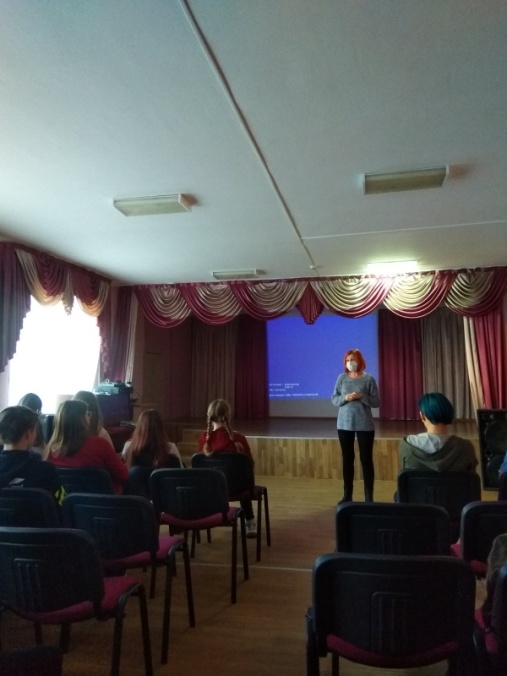 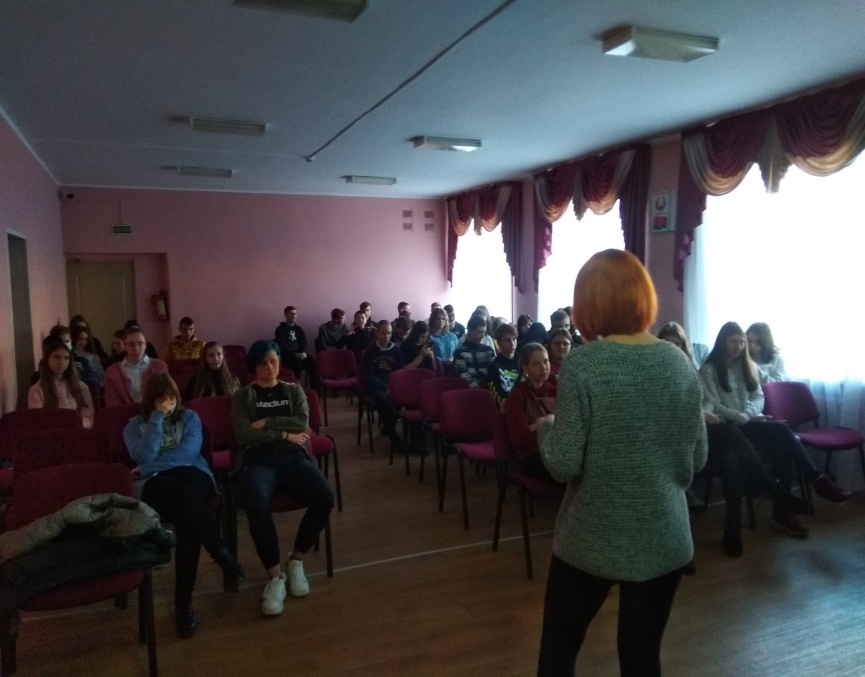 